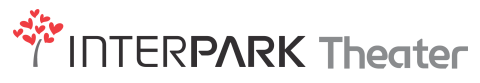 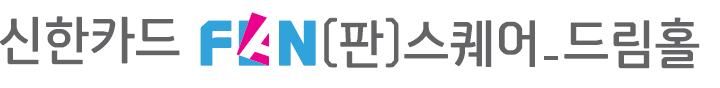 무대기술자료 TECHNICAL RIDER 2016.07verINTERPARK THEATER COMPANY. LTD. ALL RIGHT RESERVED. www.fan-square.com｜Venue Networks Team｜INDEX주요 시설 현황                -----------------------------------------------------	2무대 장비 현황                -----------------------------------------------------	3조명 장비 현황                -----------------------------------------------------	4음향 장비 현황                -----------------------------------------------------	5드림홀 도면             -----------------------------------------------------	61. 주요 시설 현황▣ 객석 수 : 약296 석2. 무대 장비 현황 ▣ Projector  *로비 고정 ▷Projector : HITACH1(CP-X5021N) ▷수량 : 1 ▷Type : 5000 ANSI ▷ Cable  ① BNC Cable / 1  ② DVI Cable Dual / 1  ③ RGB Cable / 1▣ 공연장 천정에 설치 된 은하수 고정사용 3. 조명 장비 현황4. 음향 장비 현황* 컨트롤 섹션* 스피커 5. 드림홀 도면▷ 드림홀 전체도면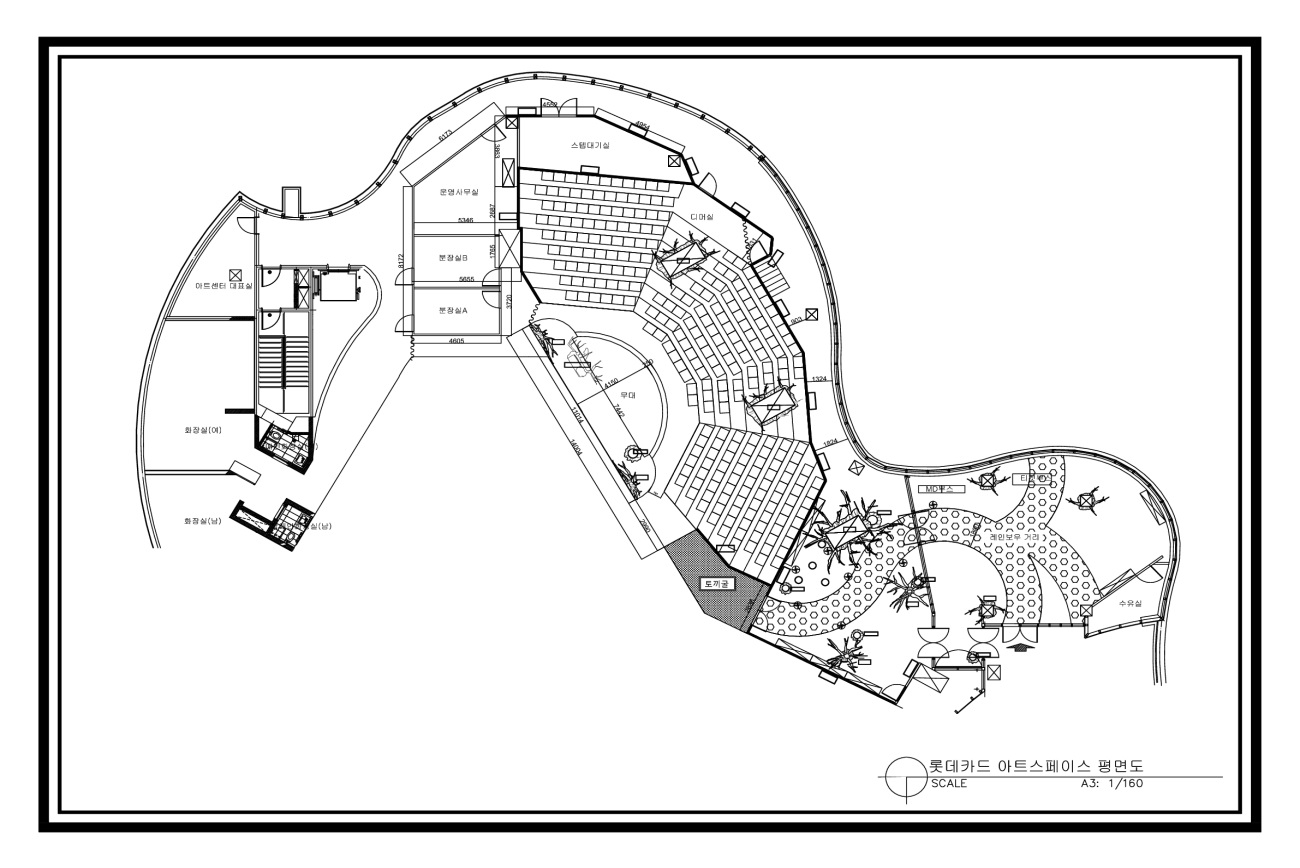 ▷ 드림홀 무대 평면도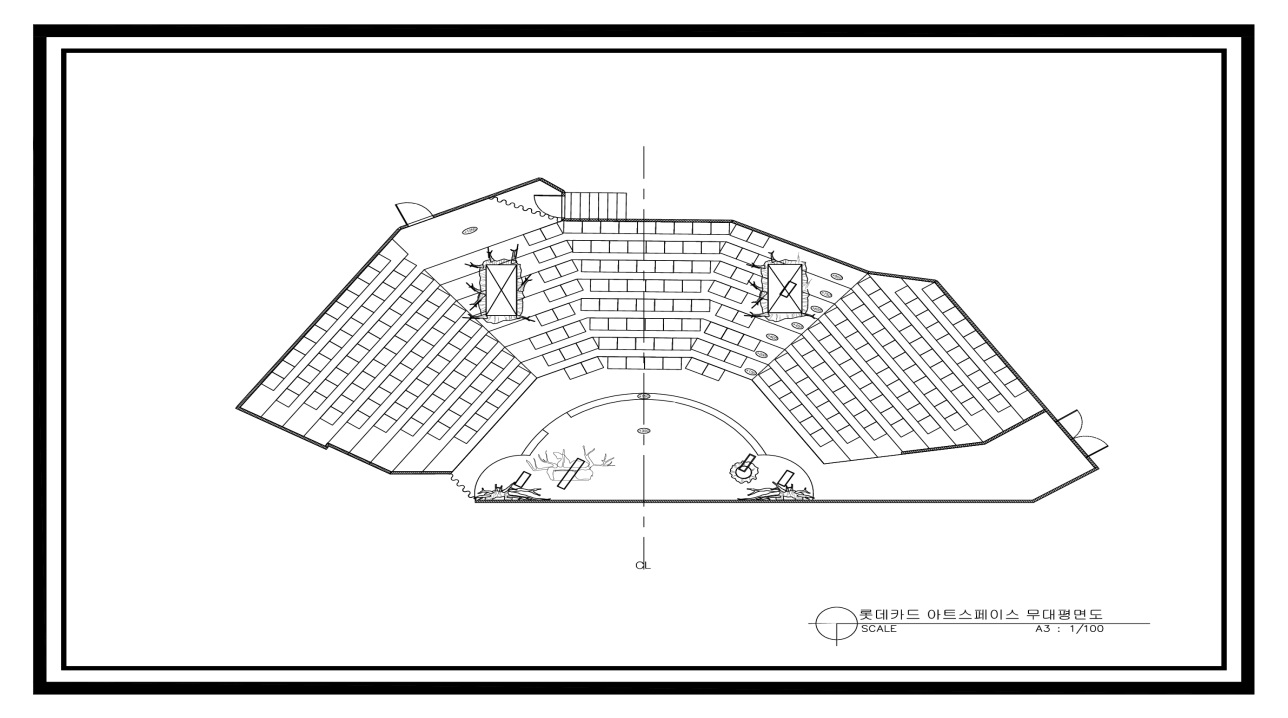 ▷ 드림홀 무대 측면도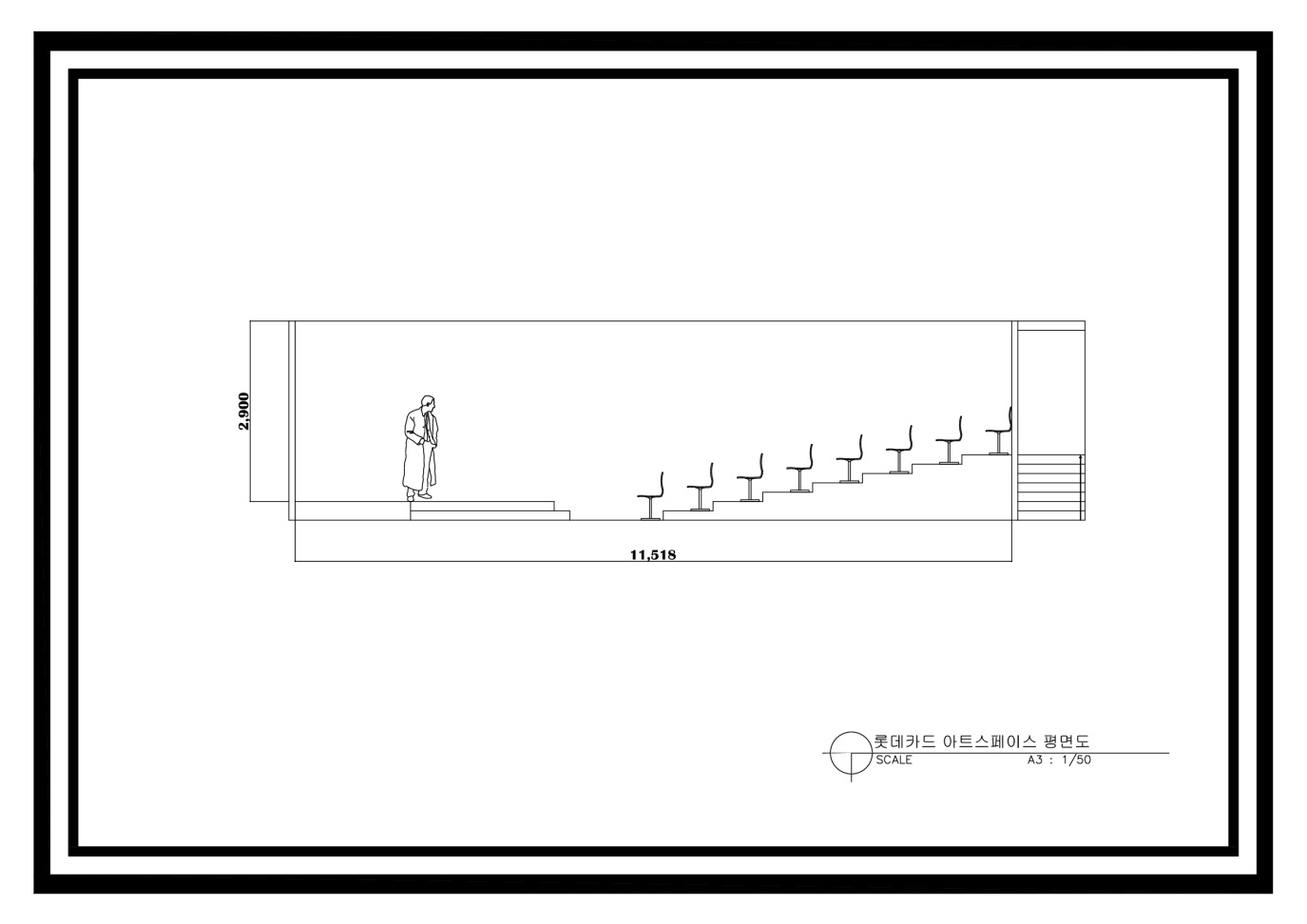 No품목모델명제조사수량비고1Control ConsoleAvolite - tiger 2048chchina oem12Moving Head LEDLUMI 300LUMISIA83Standard LightPar Light 64국내 제작20램프 교체 시 단체 준비6Spot LightSCENA 1KW FRESNEL57Spot LightSCENA 1KW PC48Cable - SignalCanareCanare JAPAN15커넥터 포함9Cable - Power 1:1국내 제작3010Cable - Power 1:3국내 제작2011Power RackRGB 770 Power Rack112Dimmer Rack760cd Dimmer Rack3No품목모델명제조사수량비고1Audio MixerX32Midas12CDPDN-D4500Denon13Wireless MicEW 512 G3Sennheiser44Pin MicMKE 2-5-3Gold-CSennheiser4　외부팀 사용X5Active Antenna SplitterASA-1Sennheiser16Power AmplifierXM4080Yamaha26Power AmplifierXH200Yamaha17Control case(철재합금)국내제조2No품목모델명제조사수량비고1Main SpeakerVXP12Tannoy6천정설치2Monitor SpeakerVXP8Tannoy4천정설치3Rear SpeakerCVS6Tannoy6천정설치, 검정락커 마감4Rear Speaker AmpXM4080Yamaha2로우 임피던스 설치5Lounge SpeakerCVS4Tannoy6천정설치, 검정락커 마감6Lounge AmpXH200Yamaha1하이 임피던스 설치